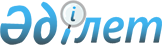 О некоторых вопросах реставрации мавзолея Ходжа Ахмеда Ясави в г. Туркестане
					
			Утративший силу
			
			
		
					Постановление Кабинета Министров Республики Казахстан от 9 апреля 1993 года N 289. Утратило силу постановлением Правительства Республики Казахстан от 31 марта 2010 года N 265      Сноска. Утратило силу постановлением Правительства РК от 31.03.2010 N 265.      Учитывая благотворительность акции Турецкой Республики по сохранению мавзолея Ходжа Ахмеда Ясави - памятника средневекового зодчества Республиканского и международного значения и в целях обеспечения реставрационных работ, осуществляемых Турецкой государственной компанией по реставрации и консервации памятников "Вакиф Иншаат", Кабинет Министров Республики Казахстан ПОСТАНОВЛЯЕТ: 

      1. Освободить компанию "Вакиф Иншаат" от таможенных тарифов и пошлин в случае доставки из Турции для реставрации мавзолея Ходжа Ахмеда Ясави строительных материалов, техники, транспорта, оборудования и механизмов, а также их отправки обратно после завершения реставрационных работ. 

      2. Министерству финансов, Министерству труда, Министерству транспорта, Министерству культуры Республики Казахстан, Казахскому управлению гражданской авиации, главам Южно-Казахстанской областной и Туркестанской городской администраций оказывать компании "Вакиф Иншаат" содействие в реставрации мавзолея Ходжа Ахмеда Ясави, приобретении и доставке необходимых материально-технических ресурсов в г. Туркестан. 



 

                Премьер-министр 

             Республики Казахстан 

 
					© 2012. РГП на ПХВ «Институт законодательства и правовой информации Республики Казахстан» Министерства юстиции Республики Казахстан
				